                                   BASKETBALL 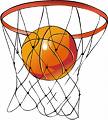 BOWLING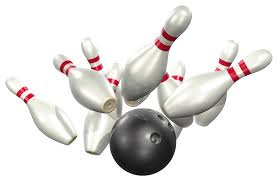 LONG-DISTANCE RACE 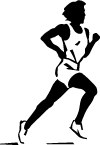 TENNIS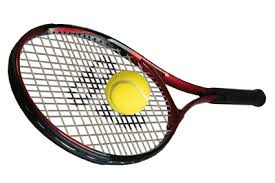 VOLLEYBALL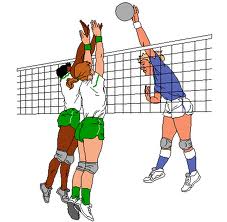 FOOTBALL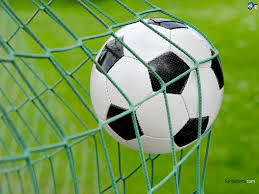 First Day – 07.04.2014 (Monday) TUSecond Day – 08.04.2014 (Tuesday) TUThird Day – 10.04.2014 (Thursday) TUFourth Day – 11.04.2014 (Friday) TUTABLE TENNIS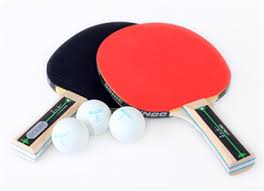 CHESS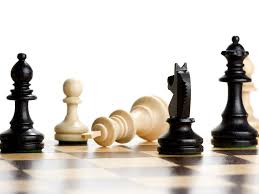 SWIMMING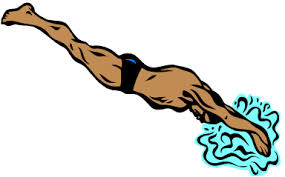 TIME01.04.2014 ( Tuesday  )02.04.2014  (Wednesday)03.04.2014  ( Thursday )16:00VFU - NAVFU  - TUMU  -  TU17:00TU  - UE         NA  -  UEUE  -  VFU18:00NA  -MUMU  -  VFU  TU  -  NA19:00MU   -  UEDATETIMELOCATION01-04.04.2014 15:00“Playground” Sports Bar - Varna Mall, 4th floorDATETIMELOCATION05.04.2014 ( Saturday )11:00 Sea Garden,
Summer TheatreDATETIMELOCATION05.04.2014 ( Saturday )09:00 Open    tennis courts at Chaika Tennis Complex -  Teams06.04.2014 (Sunday)09:00Open    tennis courts at Chaika Tennis Complex - SinglesTIME07.04.2014 (  Monday  )08.04.2014  ( Tuesday  )08.04.2014  ( Tuesday  )09.04.2014 ( Wednesday )09.04.2014 ( Wednesday )15:00VFU  –  NA(men)15:00VFU  –  MU( men)14:00NA  –  VFU(women)16:30UE  –  MU(men)16:30UE  –  VFU(women)15:30NA  –  UE(men)18:00UE – NA(women)TIME10.04.2014 ( Thursday)14:00NA –  MU(men)15:30UE  –  VFU(men)TIMEFIRST PITCHSECOND PITCH17:00-NA 2 – UE218:00UE 1 – VFU 1TU 2 – MU 219:00TU 1 – MU 1NA 2 – VFU 220:00NA 1 – VFU 1UE 2 – TU 2TIMEFIRST PITCHSECOND PITCH17:00UE 1 – TU 1NA 2 – MU 218:00NA 1 – MU 1UE 2 – VFU 219:00TU 1 – VFU 1-20:00NA 1 – UE 1MU 2 – VFU 2TIMEFIRST PITCHSECOND PITCH17:00UE1 – MU 1TU 2 – VFU 218:00NA 1 – TU 1UE 2 – MU 219:00MU 1 – VFU 1NA 2 – TU 2TIMEFIRST PITCHSECOND PITCH17:00First А – Second ВSecond А – First В18:00МATCH FOR THE THIRD AND FOURTH PLACE  МATCH FOR THE THIRD AND FOURTH PLACE  19:00FINALFINALDATETIMELOCATION10.04.2014 (Thursday)15:00 University of EconomicsDATETIMELOCATION11.04.2014(Friday)13:00 Mladezhki Dom (Youth Centre), Hall 12DATETIMELOCATION12.04.2014 (Saturday)10:30 «Primorski» Swimming Complex 